Surrey Care Awards 2017                                             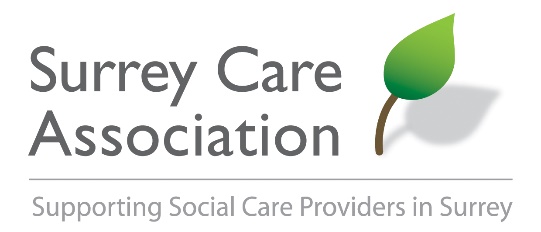 FAQs and Tips for Nominations How do I complete the nomination form?The nomination form is in word document format so you can type directly or cut and paste content onto the page. Can I send a copy of the form to my colleagues to get their testimonials? You can send the nomination form to colleagues, service users, their families or healthcare professional to gain their testimonials before collating them to add to your nomination form.How do I include handwritten testimonials and other supporting statement materials relevant to my nomination?If your nomination is supported by any handwritten testimonials, press cuttings, other relevant materials together, these must be scanned together with your nomination form to be submitted as one single pdf document for judging. Do I have to include all the points listed in the Employers/Peer statement in the Judging Criteria for my chosen Award? We strongly advise you to refer to each of the numbered judging criteria listed under your Awards category. Can I enter my nomination for more than one Awards category? Yes, but each nomination must be submitted on a separate nomination form and you are advised to tailor each nomination to the judging criteria for each specific award category. How do I submit my completed nomination form and testimonials? The completed nomination form and its supporting documents must be scanned together and submitted as one single pdf document to nominations@surreycare.org.uk by Friday 29th September 2017. Please put Surrey Care Awards Nomination and the name of the Nominee in the subject line of your email.  To help us identify your nomination correctly, the pdf file name must include the name of your Organisation, Awards Category and Nominee Name e.g.  AnyProvider_CareManager_JoeBloggs.pdf Please note we cannot accept entries that have been posted or hand delivered. What are key dates to bear in mind? Nominations must be submitted by Friday 29th September and finalists will be notified on Tuesday 24th  October. ************